.Adapted from the line dance by Sandy GoodmanStart in Sweetheart position facing LOD. Same Footwork.Walk, Walk, Out-Out, In-In, Hip Bumps Forward (R-L-R) (L-R-L)Rock Forward-Recover, Coaster Step, Step Forward, ½ Right-Hook Right, Shuffle Forward RightWalk, Walk, Out-Out, In-In, Hip Bumps Forward (L-R-L) (R-L-R)Rock Forward-Recover, Coaster Step, Step Forward, ½ Left-Hook Left, Shuffle Forward LeftCross Right Over Left, Point, Cross Left Over Right, Point, Jazz BoxWalk, Walk Shuffle, Walk, Walk ShuffleOptional turns: Ladies make a full turn outside on counts 1-2, men on counts 5-6Contact - Submitted By -   Gail Eaton:  gailse19@yahoo.comAw Naw for 2 (P)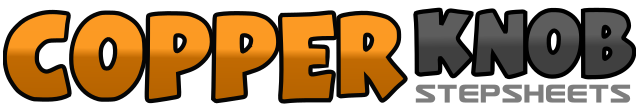 .......Count:48Wall:0Level:Partner.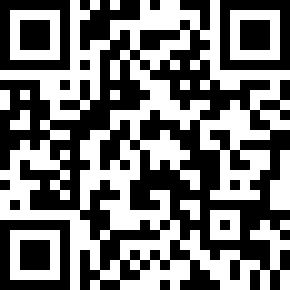 Choreographer:Gary Milliard & Diane Milliard - July 2013Gary Milliard & Diane Milliard - July 2013Gary Milliard & Diane Milliard - July 2013Gary Milliard & Diane Milliard - July 2013Gary Milliard & Diane Milliard - July 2013.Music:Aw Naw - Chris YoungAw Naw - Chris YoungAw Naw - Chris YoungAw Naw - Chris YoungAw Naw - Chris Young........1 -  2Walk forward Right (1), Walk forward Left (2)&3&4Step Right out side right (&), Step Left out side left (3), Step Right In to center (&), Step     Left together (4)5 & 6Step Right forward then bump hips - Right (5), Left (&), Right (6)7 & 8Step Left forward then bump hips - Left (7) Right (&), Left (8)1 – 2Rock forward Right (1), Recover on Left (2)3 & 4Step Right back (3), Step Left beside right (&), Step Right forward (4)5 – 6Step Left forward (5), Pivot ½ right- hook Right over left (6)7 & 8Step Right forward (7), Step Left beside right (&), Step Right forward (8)1 – 2Walk forward Left (1), Walk forward Right (2)&3&4Step Left out side left (&), Step Right out side right (3), Step Left In to center (&), Step Right together (4)5 & 6Step Left forward then bump hips - Left (5), Right (&), Left (6)7 & 8Step Right forward then bump hips - Right (7) Left (&), Right (8)1 – 2Rock forward Left (1), Recover on Right (2)3 & 4Step Left back (3), Step Right beside left (&), Step Left forward (4)5 – 6Step Right forward (5), Pivot ½ left- hook Left over right (6)7 & 8Step Left forward (7), Step Right beside left (&), Step Left forward (8)1 – 4Cross Right over left (1), Point Left side left (2), Cross Left over right (3), Point Right side right (4)5 – 8Cross Right over left (5), Step Left back (6), Step Right next to Left (7), Step Left (8)1 – 2Walk Right forward (1), Walk Left Forward (2)3 &4Step Forward Right (3), Step Left beside right (&), Step Right forward (4)5 – 6Walk Left  forward (5), Walk Right Forward (6)7 & 8Step Left forward (7), Step Right beside left (&), Step Left forward (8)